    БОЙОРОК                                                                                  РАСПОРЯЖЕНИЕ  05 ноябрь 2020й.                            № 28                               05 ноября 2020г.О создании мобильных групп целях предупреждения распространения новой коронавирусной инфекции (COVID-2019)В целях предупреждения распространения новой коронавирусной инфекции (COVID-2019) в Администрации сельского поселения Байгузинский сельсовет муниципального района Янаульский район Республики Башкортостан:РАСПОРЯЖАЮСЬ:1. В целях осуществления контроля за использованием защитных масок и перчаток в местах массового пребывания людей создать на территории сельского поселения Байгузинский сельсовет муниципального района Янаульский район мобильную группу и утвердить график патрулирования согласно приложению № 1.1.1.  Утвердить состав мобильной группы  сельского поселения Байгузинский сельсовет муниципального района Янаульский район.1.2. Мобильным группам по патрулированию улиц населенных пунктов  сельского поселения Байгузинский сельсовет и общественных мест в процессе осуществления рейдов информировать население сельского поселения об обязательности ношения масок, соблюдения социального дистанцирования, выполнения иных мер по противодействию распространения  COVID -19.2. Настоящее распоряжение опубликовать (обнародовать) на официальном сайте  администрации в сети  Интернет.3. Контроль за исполнением данного распоряжения оставляю за собой.Глава сельского поселения                                           З.З.ХановПРИЛОЖЕНИЕ № 1к распоряжению Администрации сельского поселения Байгузинский сельсовет муниципального района Янаульский районот 05.11.2020  № 28 СоставМобильной патрульной  группы сельского поселения Байгузинский сельсовет муниципального района Янаульский районБАШKОРТОСТАН  РЕСПУБЛИКАhЫЯHАУЫЛ  РАЙОНЫ МУНИЦИПАЛЬ РАЙОНЫНЫН БАЙFУЖА  АУЫЛ СОВЕТЫ АУЫЛ БИЛEМEhЕ  ХАКИМИEТЕ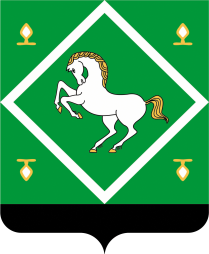 Администрация сельского поселения байгузинский сельсовет МУНИЦИПАЛЬНОГО  районаЯНАУЛЬСКИЙ РАЙОН РеспубликИ Башкортостан НаименованиеСостав группыВремя патрулированияМобильная группа сельского поселения Байгузинский сельсоветХанов Залиф Зайкатович -  старший группы, глава  сельского поселения11-00 час до 14-00 час16-00 час до 18-00 часМобильная группа сельского поселения Байгузинский сельсоветХайдаршин Зинфир Фидусович – управляющий делами11-00 час до 14-00 час16-00 час до 18-00 часМобильная группа сельского поселения Байгузинский сельсоветСагитова Гузель Галиевна – фельдшер ФАП с.Байгузино11-00 час до 14-00 час16-00 час до 18-00 часМобильная группа сельского поселения Байгузинский сельсоветХузина Ильсуяр Тимерхановна – фельдшер ФАП д.Уракаево11-00 час до 14-00 час16-00 час до 18-00 часМобильная группа сельского поселения Байгузинский сельсоветКамалова Ясиря Рафгатовна - фельдшер ФАП с.Старый Артаул11-00 час до 14-00 час16-00 час до 18-00 часМобильная группа сельского поселения Байгузинский сельсоветСтитдикова Лилия Сабиряновна - фельдшер ФАП с.Айбуляк11-00 час до 14-00 час16-00 час до 18-00 часМобильная группа сельского поселения Байгузинский сельсоветАндреева Рита Ивановна - фельдшер ФАП д.Старая ОрьяАндарьянов Владимир Андреевич – культорганизатор СК Старая Орья11-00 час до 14-00 час16-00 час до 18-00 час